LICEO LINGUISTICOWORD ORDER1 Sottolinea l’alternativa corretta.1	I need the calculator. Can you give to me it – me it to – it to me?2	Liverpool is the city which – who – where the Beatles come from.3	The company sent to us – for us – us a catalogue.4	Salman Rushdie is the author whose – who’s – which book won a prize.5	The road whose – which – where runs through the mountains is dangerous.6	We showed our holiday photos to them – them – for them.7	The shop assistant whose – who – which served me was very friendly.8	You play well tennis – tennis well – well at tennis.2 Scrivi frasi di senso compiuto mettendo gli elementi nell’ordine corretto.1	delivers/The postman/at about 8 o’clock/the mail 
........................................................................................................................2	told/her phone number/Daniela/me 
........................................................................................................................3	for/a present/I/have bought/you
........................................................................................................................4	lunch/eats/every day/in her office/Elena
........................................................................................................................5	to some music/in my bedroom/was listening/last night/I
........................................................................................................................6	in a secondary school/My aunt/history/teaches
........................................................................................................................7	have sent/a postcard/Our friends/us
........................................................................................................................8	you/the girl/I/were talking/to/know/who
........................................................................................................................9	Portuguese/speaks/Brian/really well
........................................................................................................................10	that/is/with/the computer/This/we work 
........................................................................................................................3 Riscrivi le frasi inserendo le espressioni tra parentesi nella posizione corretta.Ex.:	I found this website last week.   (on the internet)
I found this website on the internet last week. 1	Carol sent an email.   (us)
......................................................................................................2	The agency booked a hotel room.   (for Mrs Graham) 
......................................................................................................3	I know your uncle.   (very well) 
......................................................................................................4	The company that Robert works is IBM.   (for) 
......................................................................................................5	We go to see my brother in hospital.   (every evening)	
......................................................................................................6	The crowd waited impatiently for hours.   (outside the stadium) 
......................................................................................................7	Is this the photograph that you were looking?   (at) 
......................................................................................................8	I parked the car in front of the shop.   (carefully) 
......................................................................................................9	The film we saw on the TV last night was fantastic.   (that) 
......................................................................................................10	We’re going next month.   (to Switzerland) 
......................................................................................................QUANTIFIERS1 Sottolinea le parole corrette per completare le frasi.Ex.: There is/are a/some	 people in the next room.There	 is/are 	a/some 	chairs in the kitchen.There	 is/are 	a/some 	cheese in the fridge.There	 is/are 	a/some 	sofa in the living room.There	 is/are 	a/some 	cupboards in the bedroom.There	 is/are 	a/some 	furniture in the garage.There	 is/are 	a/some 	luggage in the hall.There	 is/are 	a/some 	shower in the bathroom.There	 is/are 	a/some 	wine in the bottle.2 Sottolinea l’alternativa corretta.Would you like some – any – much coffee?There are any – some – too many good films at the cinema this month.I can’t concentrate. It’s too much – enough – too noisy in this room.Have we got any – some – a lot lessons on Saturday?A: Are there any eggs? B: No, there are any – some – none.Why don’t we make any – many – some sandwiches for lunch?You didn’t ask me some – any – too much questions.Did you send enough – any – a lot postcards to your relatives?Brendan spends much – a lot of – too many time on the computer.Have we got too many – much – enough eggs to make an omelette?3 Completa le frasi usando le parole nel riquadro.Can you give me ……………………. money, please?Daniela is a vegetarian. She doesn’t eat ……………………. meat.Frank does ……………………. of homework. He studies for hours every evening.The traffic in the city centre is terrible. There are ……………………. cars.How ……………………. students are there in the class?If you drink ……………………. beer, you’ll be sick.These Maths problems are impossible! They’re ……………………. difficult.You can find ……………………. plates in the kitchen cupboard.We can’t carry the sofa in here. The door isn’t wide ……………………. .How ……………………. time have we got?4 Riscrivi le frasi senza cambiare il significato, usando le parole tra parentesi.Ex.: There aren’t any buses today.(no) …. There are no buses today. I haven’t got any money.(no)…………………….…………………….…………………….…………………….…………There’s no sugar in my coffee.                   (any) …………………….……………….…………………….…………………….…………………..We didn’t buy a lot of food.(much) …………………….…………….…………………….…………………….………………...Do you read a lot of books?(many) …………………….…………….…………………….…………………….………………...They haven’t got much time.(a lot of) …………………….…………….…………………….…………………….……………….The shelf isn’t low enough.(high) …………………….………….…………………….…………………….………………….This jacket is too small for me.(big) …………………….…………….…………………….…………………….…………………..My dress isn’t short enough.(long) ………………………………….…………………….…………………….………………….QUESTIONS1 Sottolinea l’alternativa corretta.1	A: How far – long – much is it to the park?  B: Only about .2	How much is – costs – are a kilo of potatoes?3	How time – far – long does it take to get there?4	I wonder how old is she – she is – she be.5	My brother is over six feet high – tall – big.6	How many – more – much spaghetti do you want?7	She asked me when – that – whether the bus was at 6 or 7 o’clock.8	What – Which – How colour do you prefer, green or blue?9	What did happen – happened – happening last night?10	Why – What – Which did you buy that knife?2 Completa i dialoghi usando le parole interrogative corrette. Jason: Excuse me. ........................ (1) is it to the coach station? Man: It’s only about a kilometre.Jason: ........................ (2) ’s the ticket office, please? Woman: It’s over there, next to the café.Jason: ........................ (3) do the coaches go to London? Assistant: Four times a day.Jason: ........................ (4) time does the next coach leave? Assistant: In ten minutes, at half past eight.Jason: ........................ (5) does it take to get there? Assistant: About an hour.Jason: ........................ (6) do the tickets cost? Assistant: A return ticket costs ten pounds. But there’s a discount for people under eighteen. ........................ (7) are you?Jason: I’m seventeen.Assistant: OK. And ........................ (8) tickets do you want? Just one?Jason: Yes, please. Just one.3 Scrivi domande riferite alle parole sottolineate.Ex.:	Cathy was wearing a black coat.	Who was wearing a black coat? 

The boy found a euro in the street.	What did the boy find in the street? 
1	Paddy ate all the chocolate.
....................................................................................2	Silvia went to bed because she was tired.
....................................................................................3	The wardrobe is two metres wide.
....................................................................................4	Harriet lives in Yorkshire.
....................................................................................5	The children go on holiday in August.
....................................................................................6	The car crash happened in front of the house.
....................................................................................7	They travel to work by car.
....................................................................................8	It’s Mark’s motorbike.
....................................................................................9	The history teacher was very angry.
....................................................................................10	Steve goes to the cinema about twice a month.
...............................................................................4 Completa le frasi facendo domande indirette.Ex.:	“What’s the date today?”	Could you tell me what the date is today?1	“What’s the time?”
I wonder ..........................................................................................................2	“What did the weather forecast say?”
We’d like to know ...........................................................................................3	“Do you like TV quiz shows?”
Could you tell me ...........................................................................................?4	“Is the train late?”
Do you know ..................................................................................................?5	“Does this train go to York?”
I’d like to know ...............................................................................................6	“How old are you?”
Would you mind telling me ...........................................................................?7	“How many people live in London?”
I don’t know ....................................................................................................8	“Where did I put my glasses?”
I can’t remember .............................................................................................PREPOSITIONS1 Osserva la figura e completa le frasi usando le preposizioni nel riquadro.above     behind     in     between     in front of     next to     on     over     under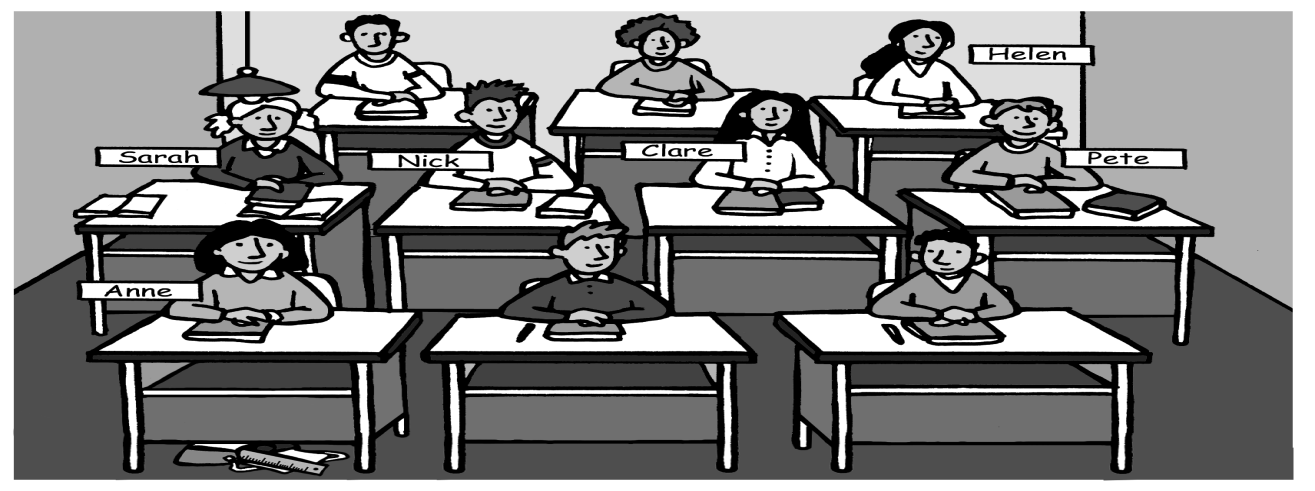 1	Nick is .................. Sarah and Clare.	2	Pete is .................. Clare.	3	Helen is .................... Pete.  4	The books are .................... the desks.  5	Anne is ................................ Sarah.  6	Anne’s school bag is ............................ her desk.  7	The light is ...................... the desks.  8	The light is .................... Anne’s desk. 9	Anne’s ruler is .................... her school bag2 Sottolinea l’alternativa corretta.1	Look at that car! It didn’t stop on – at – to the traffic lights.2	Mr West is going in – into – to the United States on a business trip next week.3	The boys jumped out of – off – onto the diving board into the swimming pool.4	We could put that painting above – onto – on our bed. It would look nice.5	Our house is next to – at – between a pub. It’s very noisy in the evening.6	She put the money on – onto – into her handbag.7	They live in a beautiful flat in – at – to Westminster Road.8	Press the button. We need to get out of – off – down the bus at the next stop.9	The old man took his wallet under – into – out of his pocket.10	When we arrived at the airport I got off – out of – into the taxi and paid the driver.11	Why do the neighbours always park their car in front of – on – at our house? It’s very annoying.3 Queste frasi contengono degli errori. Sottolinea le parole sbagliate e scrivi le correzioni.1	The traffic policeman stopped and got out of his motorbike. 	......................................2	I put the dictionary back above the bookshelf. 	......................................3	Do you ever go in Spain for your summer holiday? 	......................................4	Jason got on the car and drove away. 	......................................5	Susan fell down her bike and hurt her knee. 	......................................6	The head office of the company is at Milan. 	......................................7	Lake Eyrie is under the mountains.	......................................8	A: What’s your address?  B: I live in 64 Hamilton Road. 	......................................9	A: Where’s Linda?  B: She’s in school this morning. 	......................................4 Completa le frasi con la preposizione corretta.1	European countries import a lot of toys ................ China.2	I live ................ my school. I can walk there in five minutes.3	The bridge over the river is very high. Ships can sail ................ it.4	I think you should stick that poster ................ your kitchen wall.5	The cat jumped from the floor .................. the table.6	Passengers should have their boarding cards ready before they get ................ the plane.7	The bus stop is .................... the entrance to the station. You just have to cross the road.8	There’s somebody standing ................ our front door.9	The cowboys got ................ their horses and went into the saloon.10	You can see a cloud of smog ................ the city.11	The technician climbed ................ the roof of the house to install the aerial.5 Scrivi le espressioni di tempo nella colonna appropriata.17th March     3.30 p.m.     Christmas Day     February     lunchtime     midday     my birthday     Saturday afternoon     spring     the 19th century     the morning     the weekend6 Sottolinea l’alternativa corretta.1	I just want to go home and relax at – on – in the evening.2	Let’s talk about it on – in – at breakfast.3	Shops are open at – from – on .m. to 6 p.m.4	The World Cup final is at – in – next Sunday.5	I’ll phone you on – in – at Saturday morning.6	There’s a big parade through the city at – on – in July 4th.7	They didn’t have newspapers on – in – at the Middle Ages.8	We’re having a meeting at – from – on 9.30 tomorrow morning.9	What shall we do from – at – in New Year? Shall we have a party?10	World War II started in – on – from 1939.7 Completa le frasi con la preposizione corretta.Are you going to the disco ................ Friday evening?Elizabeth I was the queen of England ................ 1558 to 1603.I like listening to the concert from Vienna ................ New Year’s Day.Is Wendy’s birthday ................ March?It’s dangerous to go out alone ................ night.The USA became an independent nation ................ the eighteenth century.Jack and his friends are going to the seaside ................ the weekend.Sally sometimes goes skiing ................ winter.The firework display starts ................ midnight.We sometimes go out to eat ................ Sundays.COMPARATIVES AND SUPERLATIVES1 Sottolinea l’alternativa corretta.April is often wetter of – than – this March.As far – much – soon as I know, the shops are open until 8 o’clock.Diana is quite short. I’m taller than her – she – him.These jeans aren’t more – so – very expensive as those trousers.Garda is the biggest lake of – for – in Italy.I’ll wash the dishes as much – long – far as you help me.It’s easier – easyer – more easy to ride a bicycle than a motorbike.Kevin isn’t as friendly than – to – as his brother.That motorway is the more – very – most dangerous road in the country.You could drop those plates. You need to be most careful – carefuller – more careful.2Completa le frasi usando la forma comparativa o superlativa degli aggettivi tra parentesi.Today is ………………………... than yesterday. It’s ………………………. day we’ve had this year. (hot)The film was …………………..…. than the book. It was ……………………. film I’ve ever seen. (boring)The History exam was ……………………..…. of all. It was ……………………..…. than the Geography exam. (difficult)Rovers are ………………………. than United. They’re ………………………. team in the league. (bad)Pauline is …………………………. person in her family. She’s …………………….……………. than her sisters. (nice)Mum’s suitcase is definitely ……………………….. It’s ………………………. than all the others. (heavy)Richard is …………………………... person I know. He’s ……………………………. than anybody else in our school. (intelligent)February is …………………………. than April. It’s …………………………. month of the year. (short)3 Riscrivi le frasi inserendo la parola mancante. Sceglila tra quelle nel riquadro.Ex.: Linda isn’t attractive as her sister.…… Linda isn’t so attractive as her sister. Cathy wasn’t very well yesterday but she feels today.………………………………………………………………………………………………………………Norman speaks French as well Italian.……………………………………………………………………………………………………………This is the most valuable object the museum.……………………………………………………………………………………………………………Ice hockey is more popular in Canada in Italy.…………………………………………………………………………………………………………It was most frightening experience of my life.………………………………………………………………………………………………………………The airport is from the city centre than the train station.………………………………………………………………………………………………………It’s difficult to drive a lorry than a car.……………………………………………………………………………………………………………The living room is wide as the kitchen.………………………………………………………………………………………………………………The Taj Mahal is one of the beautiful buildings in the world.……………………………………………………………………………………………………………It isn’t cold this afternoon as it was this morning.……………………………………………………………………………………………………………4 Scrivi le parti mancanti delle frasi, senza cambiare il significato.Ex.: Buses aren’t as fast as trains.Trains are …..faster than buses ………… .The Parthenon is older than the Colosseum.The Colosseum isn’t………………………………………………………………………………There is no city in the USA bigger than New York.New York is…………………………………………………………………………………………..Everest is the highest mountain in the world.There is no mountain in the world……………………………………………………………………...Wine is more expensive than beer.Beer isn’t………………………………………………………………………………………………..The Nile is the longest river in Africa.There is no river in Africa………………………………………………………………………………Spanish isn’t as difficult as Arabic.Arabic is………………………………………………………………………………………………...There is no animal in the world larger than the whale.The whale is……………………………………………………………………………………………Bananas aren’t as cheap as apples.             Apples are……………………………………………………………………………………………PRESENT TENSES1 Sottolinea l’alternativa corretta.It’s February and the days get – are getting longer. Spring comes – is coming.Listen to this joke. A woman goes – is going into a shop and the shopkeeper…Britain is in recession. House prices fall – are falling and unemployment increases – is increasing.Hurry up! The bus leaves – is leaving at six.We catch – ’re catching the high-speed train to Rome. The tickets were quite expensive.I do – ’m doing a course in food technology. I finish next year.The remote control sends – is sending a signal to the TV and switches – is switching it on or off.2 Completa le frasi con i verbi tra parentesi. Usa il present simple o il present continuous.A: What ……………………. (you/do) on New Year’s Eve? Have you got any plans?B: We usually just ……………………. (stay) at home but this year we ……………………. (go) to a party.Dave ……………………. (not go) out a lot during the week.Local woman ……………………. (win) 550,000 euros.Why …………………….……………………. (some trees/lose) their leaves in winter?A: You ……………………. (seem) tired.B: I am tired! My car’s at the mechanic’s so I ……………………. (cycle) to work.No sugar in my tea, thanks. I ……………………. (try) to lose weight.A: When …………………….……………………. (your cousin from America/come) to stay?B: Next week.3.Completa i minidialoghi con i verbi tra parentesi. Usa il present simple o il present continuous. 	 A: What’s the problem? You ……………………. (look) (1) worried.B: I ……………………. (look) (2) for my passport. I can’t find it anywhere. I ……………………. (know) (3) I put it somewhere safe but I ……………………. (not remember) (4) where.A: You’re terrible! You ……………………. (always/lose) (5) things!A: When ……………………. (you/see) (6) Anita?B: I …………………………. (see) (7) her next Thursday evening. We …………………………. (have) (8) dinner together.A: Can you drive, please? I ……………………. (not see) (9) very well at night.B: Sorry, I can’t. I ……………………. (not have) (10) my driving licence with me.PAST SIMPLE1 Il giorno della sua misteriosa scomparsa il signor Grey ha agito in modo strano. Completa il dialogo tra l’ispettore Bell e la segretaria del signor Grey. Usa le parole tra parentesi e il past simple. Secretary: Mr Grey .................... (be) (1) very strange that day. He normally phones his wife every morning but he ...................................... (not phone) (2) her that morning. He ............................. (phone) (3) a lawyer. Inspector: How do you know that?Secretary: He .......................... (ask) (4) me for the telephone number.Inspector: ............................................ (Mr Grey/see) (5) the lawyer?Secretary: Yes, ......................... (6). The lawyer .......................... (come) (7) to see Mr Grey at eleven. They ........................ (speak) (8) for about half an hour. Inspector: ................................................ [you/overhear (= ascoltare)] (9) their conversation? Secretary: No, ........................... (10). Inspector: .................................................. (What/Mr Grey/do) (11) then?Secretary: He ............................ (leave) (12) the office at midday. He ........................ (seem) (13) to be in a hurry. 2Completa il testo con i verbi tra parentesi. Usa il past simple. The Italian scientist Laura Maria Caterina Bassi ...................... (be) (1) the first woman to officially teach at a European university.She .............................. (be born) (2) in 1711. Her father .................... (be) (3) a wealthy lawyer. She ............................ (not go) (4) to school. She ........................ (have) (5) lessons at home. Her tutor ...................... (teach) (6) her many subjects including maths and physics. Her interest in scientific subjects ........................ (grow) (7).She ...................... (study) (8) very hard and ........................ (become) (9) a teacher of Philosophy at the University of Bologna when she was twenty-one years old. She ...................... (be) (10) also Professor of Physics at the same university. She ...................... (marry) (11) a colleague whose name was Giuseppe Veratti. They .................... (have) (12) eight children. She was very interested in physics and she .............................. (introduce) (13) Isaac Newton’s ideas of physics and natural philosophy to Italy. She .............................. (publish) (14) twenty-eight papers about physics and hydraulics. She ................................ (not write) (15) any books.In 1776, when she was 65, she .......................... (become) (16) the Head of Experimental Physics at the Institute of Sciences. She .......................... (die) (17) two years later.Her career in physics ........................ (last) (18) all her life and by her example she ............................ (encourage) (19) women to study and work in the scientific field.3 Ora usa i suggerimenti per scrivere le domande. 1	.............................................................................	What nationality/be/Laura Bassi?2	.............................................................................	When/she/be born?3	.............................................................................	What/her father/do?4	.............................................................................	she/go/to school?5	.............................................................................	Which university/she/teach/at?6	.............................................................................	How many children/she/have?7	.............................................................................	she/write/any books?8	.............................................................................	When/she/die?PAST SIMPLE / PAST CONTINUOUS1 Riordina gli elementi per formare frasi di senso compiuto.was using/the computer/when/He/screen/the/black/went…………………………………………………………………………………………………………………...Class IV/exam/when/doing/the head teacher/an/into/came/classroom/the/were…………………………………………………………………………………………………………………...Her/her/boyfriend/saw/when/walking/she/to the bus stop/was…………………………………………………………………………………………………………………...While/were/the/started/watching/they/match/snow/it/to…………………………………………………………………………………………………………………...while/going down/fell/stairs/was/the/Mrs Sims/she…………………………………………………………………………………………………………………...2Completa le frasi con i verbi tra parentesi. Usa il past continuous e il past simple in ogni frase.Alison ……………………. (wait) for the bus when she ……………………. (see) Ron with another girl.…………………….……………………. (the phone/ring) while I ……………………. (cook)?Gerard ……………………. (play) volleyball when he ……………………. (break) his hand.What ……………………. (you/do) when the police ……………………. (arrive)?Nancy ……………………. (meet) Ian while she ……………………. (work) in Dublin.I ………………………. (take) a photo of Carol and Paul while they ………………………. (cut) their wedding cake.When the fire alarm ……………………. (sound) the hotel guests ……………………. (have) dinner.She ……………………. (open) the box when the music ……………………. (start) to play.…………………….……………………. (you/sleep) when Clare ……………………. (leave)?The sun ……………………. (not shine) when we ……………………. (get) up.3 Ieri c’è stato un incidente davanti alla scuola. Completa le domande del giornalista e le risposte degli studenti usando il past simple e il past continuous.Journalist: Where ……………………. (you/be) (1) when the accident ……………………. (happen) (2)?Student A: We ……………………. (talk) (3) to our friends at the school entrance.Journalist: What ……………………. (you/see) (4)?Student B: Nothing. I ……………………. (send) (5) a text message to a friend.Journalist: What ……………………. (you/do) (6) at the time of the accident?Student C: I ……………………. (phone) (7) my boyfriend.Journalist: And you?Student D: I ………………………. (not see) (8) anything because I ………………………. (be) (9) on the school bus.Student E: I ……………………. (do) (10) my Maths homework in the playground.Student F: I ……………………. (see) (11) the accident. The dog ……………………. (run) (12) across the road just when (= proprio quando) the car ……………………. (pass) (13). The driver ……………………. (hit) (14) the dog and then he ……………………. [crash (= andare a sbattere)] (15) into the tree.PRESENT PERFECT1 Completa le frasi mettendo i verbi al present perfect simple.This is the first time that I .......................... (take) the underground................. you .................... (read) the newspaper today?Mrs Owen is in her office. She ................................ (not go) home.How many CDs ................ Carol ............................ (buy)?Sue and Tim have just come back from their holiday. They .................................. (be) to Florida................. you ever ...................... (play) golf? My sister ...................................... (not pass) her driving test. She’ll have to take it again.3 Completa le frasi inserendo i termini nel riquadro.ever     never     once     recently     so far     the first timeI’ve .................... ridden a motorbike before, so I’m a bit nervous.How many lessons have we had .................... today?I’ve only flown in a plane ..................... . That was two years ago.Has your teacher .................... explained these grammar rules?This is .............................. my father has ever had a car accident.We’ve had a lot of problems with our car ....................... .4Sottolinea l’alternativa corretta.James and Alice have been married for – since 1975.My uncle has worked as a salesman for – since a very long time.We’ve had lessons all morning, for – since nine o’clock.The old castle has stood on that hill for – since centuries.There hasn’t been any snow here for – since last winter.5 Completa le frasi con il present perfect simple e for o since.Tim ……………………. (play) rugby ……………………. at least ten years.Carol ……………………. (not wear) that dress ……………………. her wedding.……………………. you ……………………. (live) here ……………………. you were born?We ……………………. (not have) any rain ……………………. ages.The supermarket ……………………. (be) open ……………………. eight o’clock.I ……………………. (use) this computer ……………………. about six months.MODALS1 Completa le frasi usando la forma corretta dei verbi tra parentesi.1	Brian, I’ve told you before. You .................................. (must/not/wear) your football boots in the house.2	................ I .................................. (have to/make) an appointment to see the doctor?3	How many questions .................. we ...................... (must/answer) in this test?4	Terry .......................................... (have to/read) all of this book before the next lesson.5	Just walk in. You ............................................... (not/have to/press) the doorbell. 6	Carrie ...................................... (have to/study) Latin in the last school she went to.7	There’s a new pizzeria around the corner. We .................................. (must/try) it one evening.8	Lucy ......................................... (not/have to/go) to her office last week. She was on holiday.2 Completa i minidialoghi con la forma corretta di must o di have to.A:	Do you like your new job?B:	It’s OK but I .................... (1) start at 7.30 every morning.A:	Dad, can I go to the disco on Friday evening?B:	All right. But you .................... (2) be back here before midnight.A:	What time did you get back last night?B:	Late! I missed the last bus and I .................... (3) walk home.A:	Can I put the queen here?B:	No, the rules of the game say you .................... (4) put it next to the king.A:	Have you phoned your mother?B:	Oh, no! I completely forgot. I .................... (5) phone her immediately.A:	How much will the hotel room cost?B:	I think we’ll .................... (6) pay about 100 euros.A:	Are there any good films on at the moment?B:	You really .................... (7) go and see Vendetta. It’s fantastic.(the next day)B:	What did you think of Vendetta?A:	Well, I’m sorry to .................... (8) say this but I thought it was terrible!3 Sottolinea l’alternativa corretta.You mustn’t – don’t have to park the car in the street. You can put it in the garage if you want.You mustn’t – don’t have to park your car in front of my garage. I can’t get out!The children mustn’t – don’t have to eat all those sweets and cakes. It’s not healthy food.We mustn’t – don’t have to eat Chinese food. There are Indian and Italian restaurants too.Motorists mustn’t – don’t have to drive faster than  per hour on the motorway.There’s a good train service to London so I mustn’t – don’t have to drive there.There’s plenty of sunlight. You mustn’t – don’t have to use the flash on the camera.Visitors mustn’t – don’t have to take flash photographs in the art gallery. It can damage the paintings.I already know when Susan is coming. She mustn’t – doesn’t have to send me a text message.Students mustn’t – don’t have to exchange text messages during the test. 4.Scegli l’alternativa corretta.I think Brendan must – may – can have a car but I’m not one hundred per cent sure.It’s difficult to buy a present for Nina. She can’t – must – mightn’t like that perfume.Nobody goes to that restaurant. It mustn’t – could – can’t be very good.You haven’t eaten anything all morning. You must – may not – mightn’t be hungry.Susie can’t – may not – must love skiing. She spends every weekend in the mountains.That story is absolutely ridiculous. It can’t – mustn’t – may be true.I’m not sure what the date is today. It must – could – mustn’t be the fourth.The tickets must – can’t – might cost £500 each. It’s obvious they’ve made a mistake.That diamond ring is fabulous. It can’t – must – could cost a lot of money.Why don’t you try some sushi? You never know, you might – must – can’t like it.5.Completa i minidialoghi usando must, can’t o might.A: Does Filippo speak English?B: He ……………………. (1) speak English. He’s lived in the USA for years.A: Where has Susan gone?B: I’m not sure. She ……………………. (2) be upstairs in her bedroom.A: Our neighbour ……………………. (3) have lots of money.B: Why do you say that?A: Well, he’s just bought a new sports car.A: Who’s that woman outside our house?B: I have no idea. She ……………………. (4) live in this street because I’ve never seen her before.A: What kind of books does Katie read?B: Well, she ……………………. (5) like Harry Potter. She’s bought the whole series.A: Whose jacket is this? Is it Peter’s?B: It ……………………. (6) belong to Peter. It’s much too small.A: Where can we buy Gorgonzola cheese?B: They ……………………. (7) have some at the supermarket but I’m not sure.A: Has Brian got a new job?B: Yes, but he only works one day a week. He ……………………. (8) earn much money.A: What’s the time?B: I have no idea. It ……………………. (9) be about 7 o’clock.A: It ……………………. (10) be 7 o’clock. It’s not dark yet.FUTURE TENSES1 Scegli l’alternativa più appropriata.A: Have you already got tickets for the show?B: Yes, we’ll go – ’re going on Saturday evening.I don’t think your parents are liking – will like your new haircut.Mrs Harris is pregnant. It’s a girl. She’s going to call – ’ll call her Jayne.A: Tea or coffee? B: I’ll have – ’m going to have a cup of tea, please.We’re leaving – will leave early tomorrow morning.A: They’re planning to buy a new car. B: What kind of car will they buy – are they going to buy?I feel nauseous. I’m afraid I’m going to be – ’m being sick.Why don’t you ask your teacher? I’m sure she is going to help – will help you.A: Are you free this afternoon? B: No, I will meet – ’m meeting Amanda.Do you think humans will ever land – are ever landing on Mars?2 Completa le frasi con i verbi tra parentesi in base alle indicazioni date.Denise has been ill for the last two days. She ……………………. (see) the doctor. (intenzione)A: I think there’s someone at the front door.B: Is there? I ……………………. (open) it. (decisione immediata)My cousin and his friends ……………………. (go) to the seaside next week. (programma definitivo)My dad’s not very happy at work. He ……………………. (look for) another job. (intenzione)A: It’s already midnight.B: Really? I think we ……………………. (go) home. (decisione immediata)My parents ……………………. (buy) me a bike for my birthday. (intenzione)Samantha and Eric ……………………. (get) married in June. (programma definitivo)A: What would you like to drink – beer or wine?B: Oh, I ……………………. (have) wine, please. (decisione immediata)We ………………………. (meet) Nicky at the bus stop at two o’clock this afternoon. (programma definitivo)3Completa le frasi con la forma più appropriata dei verbi (be going to, will oppure il present continuous).According to many scientists, the temperature of the planet ……………………. (rise) dramatically during the next 50 years.Dave’s motorbike doesn’t work very well. He ……………………. (sell) it.I ……………………. (stay) at home this evening. My favourite programme’s on the TV.Ellen ……………………. (have) a shower before she goes to the party.I wonder where everybody in my class ……………………. (be) in 20 years’ time.The passengers are getting on the ferryboat. It ……………………. (depart) in a few minutes.The weather forecast says we ……………………. (have) a lot of fog tomorrow morning.We ……………………. (meet) Steve at 7 on Sunday. Why don’t you come too?Waiter: What would you like, madam?Customer: Er… I ……………………. (have) steak and chips, please.a lot   any   enough   many   much   some (x 2)   too   too many   too muchATINON................................................................................................................................................................................................................................................................................................................................................................................................................................................................................................as (x 2)   better   farther   in   more   most   so (x 2)   than   the